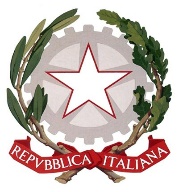 ISTITUTO COMPRENSIVO STATALERAPISARDI - GARIBALDIVia Caltanissetta n° 27 - 90141 PALERMO   -   CF. : 80022700829 –  091/6260510  – Email : paic8ap007@istruzione.it;   Pec: paic8ap007@pec.istruzione.itSito web: http://www.icrapisardi-garibaldipalermo.edu.it/All.AAl Dirigente ScolasticoI.C. Rapisardi-GaribaldiPalermoOggetto: Manifestazione di interesse per la partecipazione alla procedura negoziata per l’affidamento diretto del servizio assicurativo (responsabilità civile, infortuni, Tutela Legale e Assistenza)  Alunni e Personale della scuola per il triennio 2023/2025Il sottoscritto _______________________________nato a ______________ (___) il __/__/____ eresidente in ____________________ (___) via ___________________________ n. ____,nella sua qualità di:[ ] Rappresentante legale/procuratore della Compagnia____________________________________con sede legale in_________________________Via______________________________n.______Codice fiscale/Partita IVA___________________________________________________________Tel._________________________ email______________________________[ ] Amministratore/Procuratore dell’Agenzia ___________________________________________con sede legale in ______________________________ Via _______________________n._______Codice fiscale/Partita IVA__________________________________________________________Tel.__________________________________ email____________________Consapevole, ai sensi e per gli effetti di cui al DPR 445/2000, della responsabilità e delle conseguenze civili e penali previste in caso di dichiarazioni mendaci e/o formazione od uso di atti falsi, nonché in caso di esibizione di atti contenenti dati non più corrispondenti a verità e consapevoli altresì che qualora emerga la non veridicità del contenuto della presente dichiarazione la scrivente impresa decadrà dai benefici per i quali la stessa è rilasciataManifesta il proprio interesse e chiede di essere invitato, alla procedura negoziata per l’affidamento diretto del servizio di assicurazione in favore degli alunni e del personale scolastico triennio AA.SS. 2023/2025.A tal fine, ai sensi degli articoli 46 e 47 del DPR 28 dicembre 2000 n.445, consapevole delle sanzioni penali previste dall'articolo 76 del medesimo DPR 445/2000, per le ipotesi di falsità in atti e dichiarazioni mendaci ivi indicateDICHIARAdi partecipare in qualità di: Impresa singola Mandataria/mandante di RTI costituito/costituendo Delegataria/delegante di Compagnie in coassicurazione:che la Compagnia non si trova in alcuna delle condizioni di esclusione previste dall'art.80 del D.lgs. n.50/2016;che la Compagnia  è in possesso dell’autorizzazione del Ministero dell’Industria o dell’IVASS all’esercizio dell’attività assicurativa nei rami cui si riferisce il presente avviso che la Compagnia  è iscritta all’Albo Imprese IVASS per le compagnie di assicurazione  e iscrizione alla Sezione A del RUI (registro Unico degli Intermediari) per le agenzi/ intermediari assicurativi;che la Compagnia  è iscritta  nel Registro Imprese c/o la competente C.C.I.A.A. di ________________per l’esercizio dell’attività assicurativa cui si riferisce il presente avviso,               con il numero __________   ;In caso di raggruppamento temporaneo di Imprese o di Imprese in coassicurazione, i suddetti requisiti dovranno essere posseduti da ciascuna impresa costituente il raggruppamento temporaneo o la coassicurazione.che non sussistono  rapporti di controllo (come controllante o controllata), ai sensi art.2359 c.c., con altra impresa che partecipi alla presente manifestazione di interesse, in forma singola o raggruppata o che per essa non sussistano forme di collegamento sostanziale con altra impresa concorrente;di aver realizzato, complessivamente nel triennio 2019/2021, una raccolta premi lorda nell’ambito di Istituti Scolastici Pubblici non inferiore ad € 600.000,00; In caso di raggruppamento temporaneo di Imprese o di Imprese in coassicurazione, il suddetto requisito dovrà essere posseduto dal raggruppamento nel suo complesso, in ogni caso il soggetto capogruppo dovrà possedere i suddetti requisiti in misura maggioritaria. di disporre, o di impegnarsi ad attivare entro la data di decorrenza del servizio, di un programma informatico di gestione dei sinistri, da mettere a disposizione dell’Istituto al fine di consentire allo stesso di effettuare le denuncia di sinistro con strumenti telematici. In caso di raggruppamento temporaneo di Imprese o di Imprese in coassicurazione, i suddetti requisiti dovranno essere posseduti dal raggruppamento nel suo complesso, fermo restando che tale requisito dovrà essere posseduto almeno dalla Capogruppo; di aver realizzato complessivamente nel triennio 2019/2021 una raccolta premi lorda nell'ambito degli Istituti Scolastici Pubblici non inferiore ad € 600.000,00; di disporre, o di impegnarsi ad attivare entro la data di decorrenza del servizio, di un programma informatico di gestione dei sinistri, da mettere a disposizione dell’Istituto al fine di consentire allo stesso di effettuare la denuncia del sinistro con strumenti informatici;  di garantire la copertura del rischio al 100%;  di garantire, in caso di coassicurazione, la responsabilità solidale in deroga all’art.1911 c.c.; di essere a piena conoscenza delle disposizioni di cui all’avviso pubblico di indagine di mercato e di approvarne incondizionatamente il contenuto;  che l'indirizzo di posta elettronica certificata a cui inviare ogni comunicazione attinente l’indagine in oggetto sono i seguenti: PEC ________________________ di essere informato, ai sensi e per gli effetti del DGPR 2016/679  , che i dati personali raccolti saranno trattati, anche con strumenti informatici, esclusivamente nell’ambito del procedimento per il quale la dichiarazione viene resa.Si  allega il mod. DGUE debitamente compilato ed un documento d’identità.Lì ……………………                                      Firma _____________________________ CompagniaQuota di RischioMandataria di RTI costituito/costituendo%Mandante di RTI costituito/costituendo%Coassicuratrice/Mandataria%Coassicuratrice/Mandante%Delegataria di Compagnie in coassicurazione%Delegante di Compagnie in coassicurazione%